Meeting Minutes from Wednesday, February 8th, 2023Rose Hill Plantation - Oak Terrace RestaurantMembers in Attendance - 43Time:  5:45 p.m.Our meeting was called to order by our Club President, Al WologoFIRST ORDER OF BUSINESSTREASURYWill Meacham, our Treasurer, spoke:  Total members Registered in our Club - 95         “Paid” members, as of this month, 55.$800.00 of “Charitable Donations to deceased members/spouses”Total amount in our treasury…..$ 3,472.00GUEST SPEAKER…GM Presentation……Roger Loiuse, spoke of “Electric & E-Ray,” Corvettes for 2024       Showing us a slide show of the future of the Electric Corvette & Hybrid SPECIAL OCCASIONS, EVENTS & MILESTONES……No “new” members have joined our Club this monthFEBRUARY BIRTHDAY’S. 🎉🎂🎁🧁🥳……Jack Bianchino……Sharon Caldwell……Carole Galli……Paul Garvey……Luke Lucas……Dale Peña ……Garry Price……Elissa PassimentNo Anniversary’s for the month of February….just an added note, if I forget to mention any birthday’s oranniversaries, I apologize.😉🫢UPCOMING EVENTS:MARCH 8th - WEDNESDAY - CLUB MEETING - Rosehill Plantation/Oak Terrace Restaurant. 5:30 p.m.…..Guest Speakers - Service & Parts Manager’s, Richard & Christine, from Reichenbach Chevrolet,          Speaking about “Servicing your Corvette”MARCH 21st….Ladies Luncheon at Port Royal Plantation - contact Patti Soltys, if you plan on                              attendingMARCH 4th - Saturday - Broxton Bridge, Walterboro, S.C. -  1 1/2 hour trip - “Battle of Broxton                              Bridge - February 2nd, 1865 - Civil War Reenactment”                             $10.00 admission.  Cheryl Schattall has more information if anyone is                             Interested in going.  Caschattall@gmail.com APRIL 22nd, Saturday - Charleston Car Show - Bert, our VP,  has info, if anyone is planning on attending.APRIL 23rd, Sunday - Blue Angels Air Show - Marine Air Base, Beaufort, S.C.                                                              Cars attending will park on the Taxiway                                                  Bert is also checking on “all” detailsMAY 21st - Sunday -  CLUB PICNIC 🍔🌭🥗 ……Details will follow as to location etc.……Hamburgers, Hot Dogs, Sausage will be supplied by our Club……Side dishes & desserts supplied by our members……Any outdoor games welcomed - Cornhole, BocceIt has been decided that instead of planning a “Club Car Show,”A Club “Picnic” is a much better idea…no stress involved 😉😳. Just EATING AND FUN!!!😃😋Hopefully this will become an “annual” event and that most of our Club Members will attend!!!JUNE/JULYBert, is planning our Club “road trip,” to the CORVETTE MUSEUM/PLANT - BOWLING GREEN, KY. This will be a “multi-day” Club Event.”  Details will be forthcoming, as Bert sets up this trip,with final details about the Museum and Plant Tours, hotels and fun activities that willbe available, while we are in Kentucky.  Hopefully this will be a great, fun filled “road trip!!!”Our President, Al, is planning on becoming a “MUSEUM AMBASSADOR” for our Club.This is offered to Corvette Clubs across America….it will allow him to be aware of any and allevents happening at the Museum, plus letting the Museum know of any of our upcoming eventsin our Club.  Good luck, “Mr. Ambassador,” we all know you will make us proud representing ourClub!!!AUGUSTNot a Club event - CARLISLE, PA. - CORVETTES OF CARLISLEThursday, August 24th - Sunday, August 27thBert & Al are planning a 5:00 a.m. departure, driving straight thru….Frank is planning a mid-morning departure 😉, 9:00 a.m. “ish,” stopping overnight in Va.Anyone wishing to join either of them on their journey, just let them know.50/50 RAFFLEOur 50/50 raffle was $80.00.The Winner of $40.00 was Fran Bedard.Congratulations !!!!! Thank you one and all…until next month….Judy🤓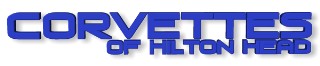 